Publicado en  el 09/02/2016 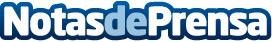 Murcia proyecta un catálogo digital con las empresas que crean tecnologías dedicadas a las ciudades inteligentesEl catálogo incluye a empresas que se dedican al desarrollo de productos y servicios dirigidos a crear nuevas tecnologías para las 'smart cities' y el 'smart tourism'. El libro está disponible en un portal web y quiere facilitar la labor de promoción y prescripción tecnológica y poner en valor el conocimiento de las empresas innovadoras de la Región de MurciaDatos de contacto:Nota de prensa publicada en: https://www.notasdeprensa.es/murcia-proyecta-un-catalogo-digital-con-las Categorias: Murcia E-Commerce Innovación Tecnológica http://www.notasdeprensa.es